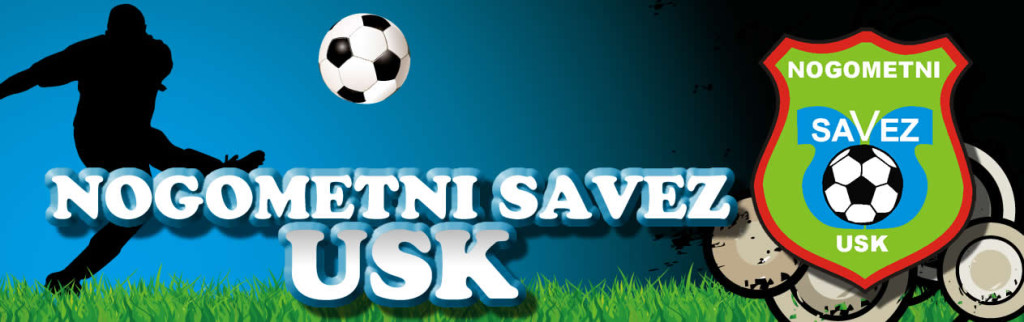 TAKMIČARSKA KOMISIJABihać,06.09.2016. godineBroj:170-2/2016Shodno odluci IO NS USK  i  programu rada Takmičarske komisije NS  USK-a zakazujemP O P R A V N I    S  E  M  I  N A  Rza  delegate  Kantonalne i Omladinske  lige NS USK-aSeminar će se održati 11.09.2016.godine (nedelja ) u  Bihaću-prostorije NS USK-a sa početkom u 9,30 sati.PROGRAM  SEMINARA :09,30   -   10,00  sati    -  prijava, evidencija,uplata kotizacije  i ostalih obaveza10,00   -   10,15  sati    -  otvaranje seminara,obraćanje gostiju – upoznavanje sa planom i programom seminara10,15   -   11,00  sati    - prezentacija: analiza obavljanja delegatske dužnosti u Proljetnom dijelu takmičarske 2015/2016 sezone                                          predavač – Takmičarska komisije NS USK-a11,00   -   11,15  sati    -  pauza11,15   -   12,00  sati    -  uputstvo o obavljanju delegatske dužnosti u COMET informacionom sistemu                                           predavač – Takmičarska komisija NS USK-a12,00   -   12,15  sati       zajedničko fotografisanje delegata12,15   -   13,00  sati    -  testiranje: uputstvo za rad delegata za obavljanje dužnosti u Jesenjem                                            dijelu takmičenja u takmičarskoj 2016/2017 sezoni13,10   -                            zatvaranje seminara Učesnici  seminara dužni su uplatiti  :    kotizaciju seminara  u  iznosu :*  20,00  KM  delegati   kantonalne lige  -  uplatiti na seminaru *  10,00  KM   delegati  omladinske lige -   uplatiti  na seminaru Članarinu za 2016.godinu  u  iznosu :*  60,00 KM  delegati  kantonalne lige -uplatiti na ž.r broj:338-500-22005184-45       *  20,00 KM  delegati  omladinske lige- uplatiti na ž.r broj:338-500-22005184- 45 Obaveze prema NS USK-a  u koliko nisu izmireneTaksa 10%  od utakmica Kantonale lige - uplatiti na žiro račun broj: 338-500-22005184-45Uplata za seminar za edukaciju (Medulin) 5,00KM od utakmica Kantonalne lige službenih lica -  uplatiti na žiro  račun broj: 338-500-22612036-82Sva dugovanja službenih lica (sudija i delegata) imate na službenoj stranici NS USKDelegati su dužni naprijed navedene obaveze  izmiriti  u potpunosti  prije samog seminara tehničkom sekretaru NS USK-a. Delegati su dužni poštovati kodeks odijevanja.Seminar je obaveza , o eventualnoj spriječenosti dužni ste obavjestitit kancelariju saveza u pismenoj formi sa obrazloženjem razloga o nemogućnosti prisustva.Delegati  su obavezni donijeti diplomu o završenoj stručnoj spremi.Delegati su obavezni ponijeti sa sobom Laptop.                                                                                                                                          Predsjednik takmičarske komisije                      	                                    Asim Selimović s.r______________________________________________________________________________________________NOGOMETNI SAVEZ UNSKO-SANSKOG KANTONA; SPORTSKA DVORANA “LUKE”, 77000 Bihaćtel/fax: +387-37-220-283; www.nsusk.ba; nsusk@nsusk.ba; žiro račun 3385002200518445 UniCredit Bank